Gymnázium,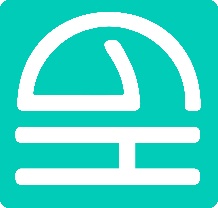 Havířov – Podlesí, příspěvková organizaceKritéria hodnocení profilové maturitní zkoušky z anglického jazykaKomplexní zkouška z anglického jazyka se skládá z písemné maturitní práce a ústní maturitní zkoušky. Celkové hodnocení maturitní zkoušky vznikne součtem bodů za jednotlivé části, a to v poměru 40% za písemnou práci (16 bodů) a 60% za ústní část (24 bodů).Konečná klasifikace se bude řídit následující bodovou škálou:	40 – 36	  bodů ….. žák je hodnocen známkou VÝBORNÝ			35 – 29	  bodů ….. žák je hodnocen známkou CHVALITEBNÝ		28 – 22   bodů ….. žák je hodnocen známkou DOBRÝ		21 – 15   bodů ….. žák je hodnocen známkou DOSTATEČNÝ	14 – 0     bodů ….. žák je hodnocen známkou NEDOSTATEČNÝ	Pro úspěšné složení profilové maturitní zkoušky z anglického jazyka je nezbytné dosažení alespoň minimálních počtů bodů v obou částech zkoušky. V části písemné je to 5 bodů, v ústní části je to bodů 10. V případě, že není dosaženo hranice minimálního počtu bodů v jedné nebo obou částech zkoušky, student opakuje právě tu část, ve které nebyl úspěšný.Kritéria hodnocení písemné maturitní práce z anglického jazykaMaturitní písemná práce se skládá ze dvou částí, přičemž každá má jiné zadání a jiný počet slov. Písemná práce trvá 75 minut. Předchází jí krátká instruktáž, která není součástí čistého času, který žák věnuje psaní práce. Ředitel školy stanoví pro každou ze dvou částí písemné práce 1 zadání, která budou žákům zpřístupněna bezprostředně před zahájením zkoušky. Požadovaný rozsah práce je v první části             150 – 190 slov, ve druhé části 50 – 90 slov. Požadovanými slohovými útvary v první části mohou být: korespondence formální a neformální, vypravování, charakteristika, článek a popis.Slohovými útvary části druhé mohou být: korespondence formální a neformální, popis, zpráva, oznámení, instrukce a návod.Povolenými pomůckami pro písemnou část jsou psací potřeby (modrá nebo černá propisovací tužka) a slovník. Studenti smí použít vlastní slovník. Slovník může obsahovat části věnované gramatice, místopisné názvy, ilustrované okruhy slovní zásoby, reálie apod., nicméně nesmí obsahovat části, které by se týkaly pravidel psaní jednotlivých slohových útvarů či seznam základních frází pro psaní. Slovník nesmí obsahovat vepsané poznámky k psaní textů.Poznámky či osnovu si žák smí napsat na list papíru, který obdrží na začátku zkoušky. Samotnou písemnou práci pak studenti zapisují do záznamového archu, do kterého zapíší své jméno, třídu a datum konání zkoušky. Práce bude napsána čitelně. Nečitelné výrazy budou považovány za chybu. Zadání práce bude v českém jazyce.Minimální počet slov obou částí písemné práce je 200. Za jedno slovo se počítají:- podstatná jména, přídavná jména, zájmena, slovesa, příslovce, předložky, citoslovce, spojky- zkratky (např. ASAP =  as soon as possible)- členy- víceslovná vlastní jména a názvy (např. Jack Smith, United Kingdom of Great Britain and Northern          	Ireland včetně českých názvů, které nemají anglický ekvivalent (např. Žďár nad Sázavou)- řadové číslovky (např. 1st, 5th)- rozepsané datum (např. 21st October 2020)- adresy (např. jana@seznam.cz, 10, Downing Street, London)- složeniny spojené spojovníkem (např. check-in, dry-cleaning, mother-in-law)Jako jednotlivá slova se nepočítají:- stažené tvary (např. it´s = 2 slova, haven´t = 2 slova, výjimku tvoří can´t a cannot, která se vždy počítají 	jako jedno slovo)- frázová slovesa (např. get up = 2 slova, look for = 2 slova)- složeniny, pokud jsou psané jako dvě slova (např. office manager, distance learning = 2 slova)Jako slova se nepočítají:- číslovky psané číslicemi (např. 1992, 29)- opakovaná vlastní jména (např. Jack Smith is my friend. Jack Smith comes from London. = celkem 7 	slov)Maximální hodnocení za celou písemnou práci je 16 bodů, z toho 12 bodů je maximum za první (delší část) a 4 body za část druhou (kratší text).U první části je hodnoceno 1. splnění zadání, obsahu a rozsahu, 2. slovní zásoba a pravopis,                           3. mluvnické prostředky, 4. organizace, koheze a koherence textu. Písemná práce musí být vhodně členěna na odstavce. Odstavec může být naznačen buď vynecháním řádku, nebo odsazením textu od levého okraje stránky.  Ve druhé (kratší) části se hodnotí 1. splnění zadání, obsahu a rozsahu, 2. slovní zásoba a pravopis,                    3. mluvnické prostředky, 4. organizace, koheze a koherence textu. U kratšího textu není členění na odstavce požadováno s ohledem na typ použitých slohových útvarů.Bodová tabulka č. 1 (delší část) – viz. Příloha č. 1Bodová tabulka č. 2 (kratší část) – viz.  Příloha č. 2Nedodržení spodní hranice požadovaného počtu slov je považováno za nesplnění zadání a vede k udělení známky nedostatečný. Nedodržení požadované charakteristiky textu v prvním deskriptoru má za následek to, že celá 1. nebo 2. část písemné práce je hodnocena 0 body a známkou nedostatečný.Minimální hranice pro úspěšné složení zkoušky je dosažení 5 bodů z 16 možných.	16 – 14	bodů	práce odpovídá známce VÝBORNÝ		13 – 11	bodů	práce odpovídá známce CHVALITEBNÝ	10 – 8	bodů	práce odpovídá známce DOBRÝ	  7 – 5	bodů	práce odpovídá známce DOSTATEČNÝ	  4 – 0	bodů	práce odpovídá známce NEDOSTATEČNÝKritéria hodnocení ústní maturitní zkoušky z anglického jazykaŘeditel školy stanoví v souladu s rámcovým a školním vzdělávacím programem 20 až 30 témat, která jsou platná pro řádnou, opravnou i náhradní ústní zkoušku z anglického jazyka.Zkouška se uskuteční formou řízeného rozhovoru s využitím pracovních listů, které obsahují tři bodované úkoly k zadanému tématu. Žák si vylosuje jedno téma, na jehož přípravu má 20 minut. Samotná ústní zkouška pak trvá 15 minut. V jednom dni nelze losovat dvakrát stejné téma. Po skončení zkoušky žák odevzdá svou přípravu s poznámkami v písemné podobě k archivaci.Povolenými pomůckami pro ústní zkoušku jsou slovník, zeměpisný atlas a plánky měst.Maximální počet bodů za ústní zkoušku je 24. Předmětem bodování je práce s textem. Při řízeném rozhovoru je pak hodnocen obsah, lexikální, gramatická a fonologická kompetence žáka. Minimální hranice pro úspěšné složení zkoušky je dosažení 10 bodů z 24 možných.	24 – 22 bodů	ústní projev odpovídá známce VÝBORNÝ		21 – 18 bodů	ústní projev odpovídá známce CHVALITEBNÝ		17 – 14	bodů	ústní projev odpovídá známce DOBRÝ		13 – 10 bodů	ústní projev odpovídá známce DOSTATEČNÝ	9 – 0	bodů	ústní projev odpovídá známce NEDOSTATEČNÝ        Předpokládané časové rozvržení ústní zkoušky je orientační.	část 1 ….. 2 minuty	část 2 ….. 3 minuty	část 3 ….. 5 minut	část 4 ….. 5 minutPopis ústní zkoušky a její bodováníÚstní zkouška z anglického jazyka má tři bodované části, které jsou uvedeny instrukcemi a zadáním v anglickém jazyce.Úvodní část zkoušky slouží k představení tématu a není bodově hodnocena. Druhou část zkoušky tvoří práce s textem, který se tematicky shoduje s vylosovaným zadáním. Žák doplňuje do textu chybějící výrazy. Každý text obsahuje 8 vynechaných míst, která jsou žákem doplněna z nabídky výrazů před textem.Maximální bodový zisk za druhou část zkoušky jsou 3 body. Chybné doplnění výrazu do textu je penalizováno ztrátou bodů dle následujícího schématu:Třetí část zkoušky tvoří vylosované téma/zadání. Žák plynule a srozumitelně hovoří na dané téma a odpovídá na dotazy a podněty zkoušejícího. Zkouška je primárně vedena zkoušejícím. Přísedící pedagog může během celé zkoušky pokládat doplňující otázky. Čtvrtou část zkoušky tvoří práce s obrazovým materiálem. Žák popisuje, srovnává, porovnává, hovoří o výhodách a nevýhodách, vyjadřuje osobní názor na danou problematiku. Pracovní list je doplněn o obrazovou přílohu, kterou může žák použít k ilustraci daného tématu, a to v části 2 a 3. Protože je tato obrazová část pouze podpůrným elementem, práce s ní není bodově hodnocena.Bodová tabulka č.3 – viz. Příloha č. 3Pro úspěšné složení ústní zkoušky je nutné dosažení minimálně 1 bodu v úkolech 3 a 4 (v části Zadání, obsah, projev). Pokud je student za tyto úkoly hodnocen 0 body, je hodnocen známkou nedostatečný.Kritéria hodnocení maturitní zkoušky z anglického jazyka pro žáky s přiznaným uzpůsobením podmínek pro konání maturitní zkoušky (PUP)Písemná a ústní maturitní zkouška z anglického jazyka pro žáky s PUP se bude řídit dle stejných principů jako zkouška klasická. U písemné zkoušky může být navýšen časový limit pro vypracování zadání. U ústní zkoušky může být navýšen časový limit pro přípravu zkoušky. Tato časová navýšení budou individuální u každého žáka s PUP a budou se řídit posudkem, který vydá pedagogicko-psychologická poradna.Hodnocení výkonu studenta s PUP u zkoušky ústní může být ovlivněno specifickými potřebami žáka, které písemně stanoví pedagogicko-psychologická poradna. Závěry posudku budou zohledněny při hodnocení ústní zkoušky žáka s PUP.3 body8 – 7 správně doplněných výrazů2 body6 – 5 správně doplněných výrazů1 bod4 - 3 správně doplněných výrazů0 bodů2 - 0 správně doplněných výrazů